	TELEPÜLÉSKÉPI BEJELENTÉSI KÉRELEM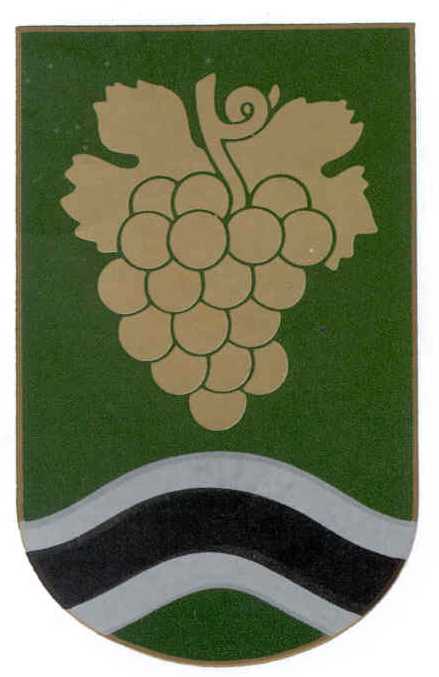 Móri Polgármesteri Hivatal8060 Mór Szent István tér 6.  tel: 22/560-802, 22/560-8491. Kérelmező adatai:Neve:...........................................................................................	Telefonszáma*:…………………Címe:…………………………………………………………….……	E-mail címe*:…..……………….Kérelmező jogállása  (aláhúzandó):	Magánszemély 	Jogi személyJogi személy: adószáma:........................	Képviselője:........................................................Kérelmező személye (aláhúzandó):	 építtető	az ingatlan tulajdonosa2. Építési helyszín adatai:Címe (utca, házszám) : Mór, ......................................................	Helyrajzi szám:...............…3. Építési tevékenység:Típusa, rövid leírása:………………………………………………........…………………………………….………………………………………………………………………………….………………………………4. A kérelem előzményei: Korábbi településképi bejelentés, vélemény, építési engedély (aláhúzandó) megnevezése, ügyirat száma, ÉTDR azonosítója: ……………………………………….………………………….......................………………………………………………………………………………….………………………………5. Az építési tevékenység elvégzése, a rendeltetésváltozás megvalósítása vagy a reklámozás tervezett időtartama:kezdete: ……..…év….…..hó…….nap,                     vége: …..……év….…..hó…….nap6. A mellékelt építészeti-műszaki dokumentáció: 	ÉTDR azonosító: ……………..………6.1.	műszaki leírás a telepítésről és az építészeti kialakításról	6.2.	helyszínrajz a szomszédos építmények és a terepviszonyok feltüntetésével	6.3. 	alaprajz	6.4.	homlokzat(ok)	6.5. 	utcaképi vázlat	6.6.	látványterv	.....................................................................................	.................................................	építtető/kérelmezőMegjegyzés:Ha a kérelmet vagy a dokumentációt meghatalmazott nyújtja be, akkor meghatalmazás csatolása szükséges eredeti, aláírt példányban.A településfejlesztési koncepcióról, az integrált településfejlesztési stratégiáról és a településrendezési eszközökről, valamint egyes településrendezési sajátos jogintézményekről szóló 314/2012. (XI. 8.) Korm. rendelet alapján és Mór Városi Önkormányzat Képviselőtestületének a településképi védelemről szóló 64/2015. (XII.2.) önkormányzati rendelete hatálya alá tartozó, az építésügyi és építésfelügyeleti hatósági eljárásokról és ellenőrzésekről, valamint az építésügyi hatósági szolgáltatásról szóló 312/2012. (XI. 8.) Korm. rendelet értelmében nem építésügyi hatósági engedélyhez kötött építési tevékenységek esetén, a kivitelezés megkezdése előtt kell benyújtani Mór Város Polgármesteréhez.A *-gal jelölt mezők kitöltése nem kötelező.